INDICAÇÃO Nº 8833/2017Indica ao Poder Executivo Municipal a dedetização dos bueiros de Santa Bárbara d’Oeste.Excelentíssimo Senhor Prefeito Municipal, Nos termos do Art. 108 do Regimento Interno desta Casa de Leis, dirijo-me a Vossa Excelência para indicar que, por intermédio do Setor competente, promova a dedetização dos bueiros de Santa Bárbara d’Oeste.Justificativa:Este vereador tem sido procurado por moradores de vários bairros do município, informando que tem aumentado o aparecimento de baratas e ratos devido à temperaturas altas da época . Com o aumento de baratas, pode ocorrer a proliferação de escorpiões, colocando em risco a vida dos munícipes.Plenário “Dr. Tancredo Neves”, em 23 de novembro de 2.017.Carlos Fontes-vereador-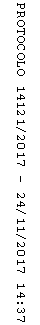 